AASM ACCREDITED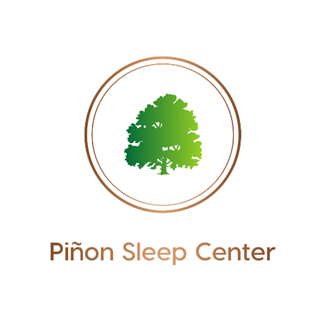 904 E. 20th St. Unit C Farmington, NM 87401Phone: 505-787-2680 l Fax: 505-787-2668SLEEP STUDY REQUEST FORMPatient Information:
Name:                Date of birth:           
Home Phone:      	Cell Phone:         Gender:  M    F


Ordering Physician Information: 
Requesting Physician:      
Phone:      
Fax :      	NPI:      
Study Requested:
 PSG (monitoring only)     Split-Night      PAP Titration   Home Sleep Test (HST)	 ASV	 Oxygen Titration     Dental Appliance Efficacy Study    MWT  MSLT (includes PSG night prior) 	  ETCO2 monitoring (can be added to any adult study; will ALWAYS be included on pediatric studies (per AASM requirements).Other          Diagnosis(es) (check all that apply):   OSA   	 Restless legs	 Parasomnias  	 Narcolepsy	 

 Excessive Daytime Sleepiness     	 Snoring		 Shiftwork		 Insomnia      Other         If you would like Piñon Sleep Healthcare to provide continued care in Sleep Medicine, follow-ups, compliance, any sleep results (sleep provider consulted) please check here        If you would prefer to go over results and order any recommended DME (PAP, etc.) for your patient (no sleep provider consultation), please check here Please Fill Out Form In Its Entirety And Fax To (505) 787-2668